EDUCATION2011-2013	LONG ISLAND UNIVERSITY	BROOKLYN, NY	M.S. in Pharmaceutics (Specialization: Industrial Pharmacy), GPA 3.30/4.00, tutored 20+ students on Mathematics, Physics and Chemistry.2006-2011	JAWAHARLAL NEHRU TECHNOLOGICAL UNIVERSITY	HYDERABAD, INDIA	Bachelor of Pharmacy (B. Pharm), US equivalent GPA 3.89/4.00, graduated first class with distinction (Top 10% of the class), won first place (among 50+ participants from all over India) in National Level presentation competition on “Challenges and Opportunities in Pharmacy Profession”.PROFESSIONAL EXPERIENCE2020-Present	ALEXION PHARMACEUTICALS                                                                                                NEW HAVEN, CT		Associate Director, Operations Asset Leader	Leading Chemistry, Manufacturing and Controls (CMC) development strategy and operations to advance medicines for rare diseases from Phase 1 to commercialization stage.	NEVAKAR, INC.                                                                                                                        BRIDGEWATER, NJ	2020- present	Senior Research Scientist, Formulation R&D2018-2020	Research Scientist II, Formulation R&D2016-2018	Research Scientist I, Formulation R&D	Led the development of an ophthalmic drug product to delay the progression of myopia in children by using design of experiments (DOE) and quality-by-design (QBD) principles, leading to 30+ patents (awarded/ pending) in the US and rest of the world (ROW). Currently, the program is undergoing Phase III clinical trial in the US (Clinicaltrials.gov Identifier: NCT03350620), Europe (EudraCT #: 2018-001077-24).Acknowledged by World Health Organization (WHO) as an Epidemic that the global prevalence of Myopia is estimated to effect 52% (4949 million) of the world’s population by 2050 (https://www.who.int/blindness/causes/MyopiaReportforWeb.pdf).Innovation acknowledged by Wall Street Journal (WSJ) (https://www.wsj.com/articles/a-new-approach-to-dealing-with-myopia-in-kids-11591640274?mod=searchresults&page=1&pos=2); (https://blogs.wsj.com/chinarealtime/2012/05/07/myopia-epidemic-sets-off-alarm-bells/)Led the development of ready-to-use (RTU) drug products for emergency medicine; to administer the treatment to the patients quickly, efficiently and reducing the risk of medication errors. This can add significant value to the healthcare providers and systems by reducing the time required to administer the treatment to the patients, duration of the treatment/ hospitalization time and reducing the overall healthcare costs. The drug products developed within this area are used:Ephedrine Sulfate Injection, 50mg/10mL, Approved by the US FDA in October 2020; US patent approved; for the treatment of clinically important hypotension occurring in the setting of anesthesia (emergency setting), where the patient needs immediate attention and the medical professionals have limited time to respond to the emergencyFor the treatment/ control of blood pressure in hypotensive states (e.g., pheochromocytomectomy, sympathectomy, poliomyelitis, spinal anesthesia, myocardial infarction, blood transfusion and drug reactions). It is also used as an adjunct in the treatment of cardiac arrest and profound hypotension.To facilitate tracheal intubation (maintain open airway in patients), and to provide skeletal muscle relaxation during surgery or mechanical ventilation, both of which are critical situations for both the patient and the medical professionals.2015-2016	TELIGENT, INC.	BUENA, NJ	Scientist, Product DevelopmentLed the research and development of affordable generic medicine focusing on hospital injectable products and ophthalmic drug products. 2013-2015	PHARMACEUTICS INTERNATIONAL, INC. (Pii)	HUNT VALLEY, MD	Scientist I, Formulation Development and Technology Transfer, Sterile ProductsContributed to the development of injectable medicines within the oncology space- multiple myeloma, chemotherapy-induced nausea and medicines for the treatment of methemoglobinemia, Paget’s disease2012-2013	LONG ISLAND UNIVERSITY	BROOKLYN, NY	Graduate Research Assistant	Projects:	The significance of the research was to optimize the drug product formulations as a potential to minimize/ overcome the drug resistance of the microorganisms.Nanoparticle and solid dispersion based dermatological drug delivery systems of ketoconazole (antifungal drug) with enhanced in-vitro antifungal activity and diffusion/permeation of drug through cellulose membrane and human cadaver skin.Evaluation of nanoparticle and solid dispersion based oral drug delivery systems of ketoconazole with enhanced in-vitro dissolution profiles for minimizing bioavailability variations.Development, characterization and effect of formulation and process variables in the preparation of Ketoconazole nanoparticles for enhanced water solubility.PATENTS WORLDWIDE (Awarded/Pending)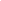 INVITED SPEAKERInternational Summit on Chemistry-Biology Interface, April 2021Drug Delivery and Nanomedicine Webinar, March 2021.International Congress and Exposition on Bioequivalence and Bioavailability, Spain, August 2019International Conference on Pharmaceutical Technologies and Drug Development, Prague, November 2018International Conference on Drug Delivery and Novel Therapy, Toronto, October 2018International Conference on Pharmaceutical Formulations and Drug Delivery, Philadelphia, September 2018International Conference on Bioequivalence and Bioavailability- Discovering and Implementing of New Scientific Knowledge in the Fields on Bioequivalence and Bioavailability, San Francisco, December 2017PUBLICATIONSIrfan A. Mohammed, Bhavin Gajera, Lipid based drug delivery systems: A strategy for enhancing the oral bioavailability of poorly water-soluble drugs, International Journal of Current Research 10(07), 71000 – 71006.SZ ul Qasim, Mohammed Irfan Ali, S Irfan, A Naveed, Advances in drug delivery systems: Carbon nanotubes, Research Journal of Pharmacy and Technology 6 (2), III.Irfan A. Mohammed, In-vitro release and permeation studies of ketoconazole from optimized dermatological vehicles using powder, nanoparticles, and solid dispersion forms of drug, Long Island University, The Brooklyn Center.BOOK CHAPTERSSyed Zial Ul Qasim, A. Naveed, Mohd Moheed Athar, Mohammed Irfan Ali, S. Irfan, MM Ahmed, RB Reddy, Materials for Drug and Gene Delivery, Nanobiotechnology, Chapter 2, pages 32-67.PRESENTATIONS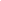 Irfan A. Mohammed, “Poly (LACTIC-CO-GLYCOLIC ACID) (PLGA): An overview of its properties and applications in drug development and delivery” at University of Sciences, Philadelphia, PA.Irfan Mohammed, M. Syed and A. Babar, “Nanoparticle and Solid dispersion-based dermatological drug delivery of Ketoconazole with enhanced in-vitro diffusion/ permeation of drug through cellulose membrane and human cadaver skin” poster at AAPS 2013 Annual Meeting and Exposition, San Antonio, TX, November 2013.M. Syed, Irfan Mohammed, A. Babar and A. Bensalem, “Evaluations of Nanoparticles and Solid Dispersion based Oral Drug Delivery Systems of Ketoconazole with Enhanced In-Vitro Dissolution Profiles For Minimizing Bioavailability Variations” poster at AAPS 2013 Annual Meeting and Exposition, San Antonio, TX, November 2013.Irfan A. Mohammed, A. Babar, “In-vitro release and permeation studies of ketoconazole from optimized dermatological vehicles using powder, nanoparticles and solid dispersion forms of drug” NJPhAST Annual Graduate Scholarship Meeting, NJ, May 2013.Irfan A. Mohammed, A. Babar, “Targeted drug delivery systems” at Long Island University, Brooklyn, NY.Irfan A. Mohammed, Hari Kumar, “Gene Therapy-The treatment and abuse using genes” at Deccan School of Pharmacy, Hyderabad, India.Irfan A. Mohammed, M. Suresh Babu, “Challenges and Opportunities in Pharmacy Profession”, National Level Seminar Competition; won the first place (among 50+ participants from all over India).EDITORIAL ADVISORY BOARDEC Pharmacology and ToxicologySCIENTIFIC REVIEWERJournal of Applied PharmacyInternational Journal of PharmacyJournal of Biochemistry ResearchCanadian Journal of Biomedical ResearchJournal of Coronary Heart DiseasesAnnals of Experimental BiologyImaging in MedicineJournal of Food Science and NutritionJournal of Nursing Research and PracticePharmaceutics and Drug Delivery ResearchArchives in Applied Science ResearchAnnals of Biological ResearchJournal of DementiaJournal of Computational Methods in Molecular DesignJournal of Clinical Research Journal of Veterinary Medicine and HealthJournal of Food MicrobiologyInternational Journal of PharmacyJournal of Research and Reports in Medical ScienceJournal of Cell Science and ApoptosisJournal of Material Science and NanomaterialsArchives of Applied Science ResearchJournal of Biochemistry and Cell BiologyJournal of Morphology and AnatomyJournal of Microbial PathogenesisJournal of Biological and Medical SciencesInternational Research Journal of MicrobiologyJournal of Clinical AnesthesiologyJournal of Environmental HazardsJournal of Formulation Science and BioavailabilityArchives of ScienceAnnals of Infections and AntibioticsDiabetes ManagementJournal of Science and TechnologyDer Pharma ChemicaEuropean Journal of Sports and Exercise ScienceClinical InvestigationsClinical Infectious DiseasesThe International Tinnitus JournalJournal of Interventional NephrologyAsian Journal of Plant Science and ResearchJournal of Genetics and Molecular BiologyJournal of Fisheries ResearchJournal of Plant Biotechnology and MicrobiologyJournal of Veterinary Medicine and Allied ScienceS. No.Application TypeApplication/ Publication NumberPatent NumberTitle1Non-Provisional16/749,37810869845Ephedrine Compositions and Methods2Non-ProvisionalUS 17/096,822PendingEphedrine Compositions and Methods3PCTPCT/US20/17875PendingEphedrine Compositions and Methods4Non-ProvisionalUS 17007816PendingAtropine Pharmaceutical Compositions5Non-ProvisionalUS 17007900PendingAtropine Pharmaceutical Compositions6Non-ProvisionalUS 17016186PendingAtropine Pharmaceutical Compositions7Non-Provisional (US Track 1)US 15976279US 10251875Atropine Pharmaceutical Compositions8Non-Provisional (US Track 1)US 16280384US 10568875Atropine Pharmaceutical Compositions9Non-ProvisionalUS 16280405US 10583132Atropine Pharmaceutical Compositions10Non-ProvisionalUS 16280585US 10,610,525Atropine Pharmaceutical Compositions11Non-ProvisionalUS 16280669US 10576074Atropine Pharmaceutical Compositions12Non-ProvisionalUS 16280552PendingAtropine Pharmaceutical Compositions13Non-ProvisionalUS 16933642PendingAtropine Pharmaceutical Compositions14PCTPCT/US18/32017PendingAtropine Pharmaceutical Compositions15Japan2018-91739JP 6557379Atropine Pharmaceutical Compositions16Japan Div-22019-129396PendingAtropine Pharmaceutical Compositions17Japan Div-32019-129403JP 6681502Atropine Pharmaceutical Compositions18Japan Div-42019-129405JP 6681503Atropine Pharmaceutical Compositions19Europe18798073.5PendingAtropine Pharmaceutical Compositions20Australia2018265257PendingAtropine Pharmaceutical Compositions21New Zealand758555PendingAtropine Pharmaceutical Compositions22BrazilBR 11 2019 0235159PendingAtropine Pharmaceutical Compositions23MexicoMX/a/2019/013218PendingAtropine Pharmaceutical Compositions24Singapore11201910085UPendingAtropine Pharmaceutical Compositions25Vietnam1-2019-06890PendingAtropine Pharmaceutical Compositions26Korea10-2019-7036249PendingAtropine Pharmaceutical Compositions27IndonesiaP00201911102PendingAtropine Pharmaceutical Compositions28Columbia2019/0012893PendingAtropine Pharmaceutical Compositions29Chile201903228PendingAtropine Pharmaceutical Compositions30Russia2019139290PendingAtropine Pharmaceutical Compositions31Turkey2019/19945PendingAtropine Pharmaceutical Compositions32India201927047383PendingAtropine Pharmaceutical Compositions33Philippines1-2019-502701PendingAtropine Pharmaceutical Compositions34China201880031248PendingAtropine Pharmaceutical Compositions35Hong Kong62020005639PendingAtropine Pharmaceutical Compositions